6th Grade Religious Freedom InquiryDoes Religious Freedom Exist?Does Religious Freedom Exist?Staging the Question: Take part in a discussion in which students discuss what they know about different religious traditions.Staging the Question: Take part in a discussion in which students discuss what they know about different religious traditions.Social Studies Practices Gathering, Using, and Interpreting Evidence    Comparison and Contextualization   Geographic Reasoning   Chronological Reasoning and Causation  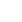 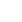 Supporting Question 1Supporting Question 2Supporting Question 3Supporting Question 4What are the major religions of the world?What is religious freedom?How has religious freedom been represented over time?What is the current status of religious freedom around the world?Formative Performance TaskFormative Performance TaskFormative Performance TaskFormative Performance TaskCreate a table that highlights how major world religions are similar and how they are different. Write a description of religious tolerance/ freedom, and then rewrite it after considering the definitions in the sources. Create a timeline of relevant events in the history of religious freedom. Write a claim with supporting evidence about the current status of religious freedom.Integration of Inquiry Process and SkillsIntegration of Inquiry Process and SkillsIntegration of Inquiry Process and SkillsIntegration of Inquiry Process and SkillsSupporting Question 1Supporting Question 2Supporting Question 3Supporting Question 4Connect: States what is known about the problem or question and makes connections to prior knowledge about different religious traditions. Connect: Writes a description of religious tolerance/freedom.Connect: Identifies key words and ideas that appear in background information and class conversation about the history of religious freedom.  Connect: Identifies key words and ideas that appear in background information and class conversation about the current status of religious freedom around the world. Wonder: Asks questions to clarify topics or details about the major religions of the world. Graphic Organizer: Wonder#6Wonder: Recognizes characteristics of good questions about the topic of religious freedom.Wonder: Forms tentative thesis about how religious freedom has been represented over time with guidance.Wonder: Forms tentative thesis about the current status of religious freedom around the world with guidance.Investigate: Interprets information taken from maps, graphs, charts and other visuals while examining various maps, graphs, and charts comparing world religions.  Investigate: Summarizes information that answers the research question of what religious freedom is while reading various definitions of religious tolerance and freedom.Investigate: Takes notes using one or more of a variety of note taking strategies while examining four featured sources that describe the concept of religious freedom throughout history.  Investigate: Interprets information taken from maps, graphs, charts and other visuals while examining maps and graphics depicting levels of general and religious freedom around the world.C3 Resources Construct: Creates a table that highlights how major world religions are similar and how they are different.Construct:  Combines information and weighs evidence to draw conclusions and create meaning. Graphic Organizer:Construct#19Construct: Creates a timeline of relevant events in the history of religious freedom.Construct: Combines information and weighs evidence to draw conclusions and create meaning.Graphic Organizer: Construct#19Express: Express: Rewrites description of religious tolerance/freedom.Express: Express: Writes a claim with supporting evidence about the current status of religious freedom.Reflect: Reflect: Assesses own work and begins to develop own revision process.Reflect: Reflect: Assesses own work and begins to develop own revision process.Summative Performance Task: Argument: Does religious freedom exist? Construct an argument (e.g., detailed outline, poster, essay) that discusses whether religious freedom exists using specific claims and relevant evidence from historical sources while acknowledging competing views.Summative Performance Task: Argument: Does religious freedom exist? Construct an argument (e.g., detailed outline, poster, essay) that discusses whether religious freedom exists using specific claims and relevant evidence from historical sources while acknowledging competing views.Summative Performance Task: Argument: Does religious freedom exist? Construct an argument (e.g., detailed outline, poster, essay) that discusses whether religious freedom exists using specific claims and relevant evidence from historical sources while acknowledging competing views.Summative Performance Task: Argument: Does religious freedom exist? Construct an argument (e.g., detailed outline, poster, essay) that discusses whether religious freedom exists using specific claims and relevant evidence from historical sources while acknowledging competing views.